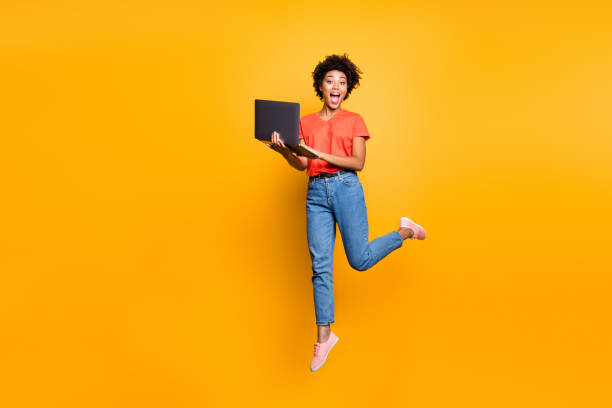 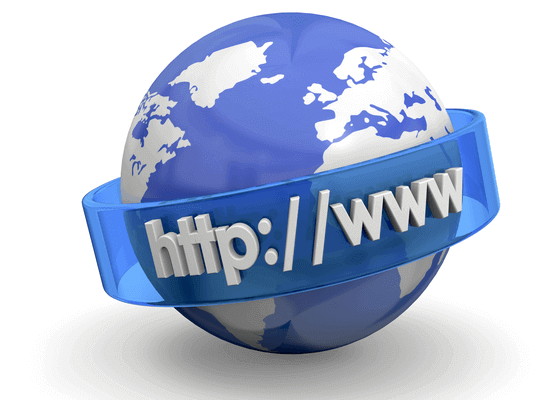 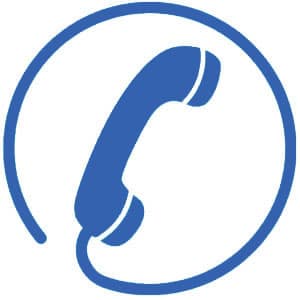 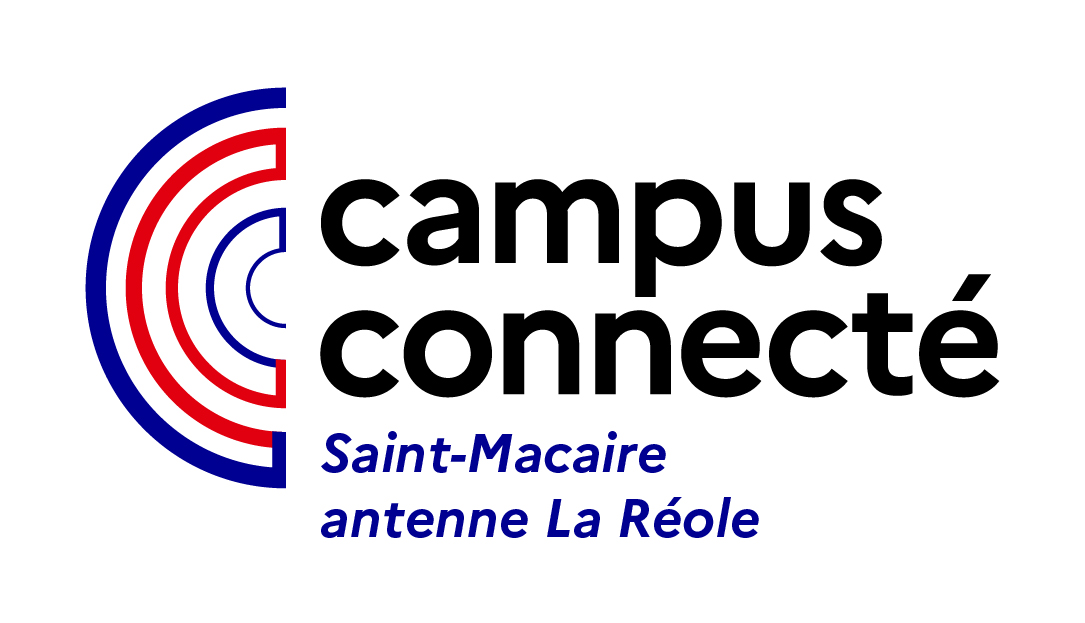 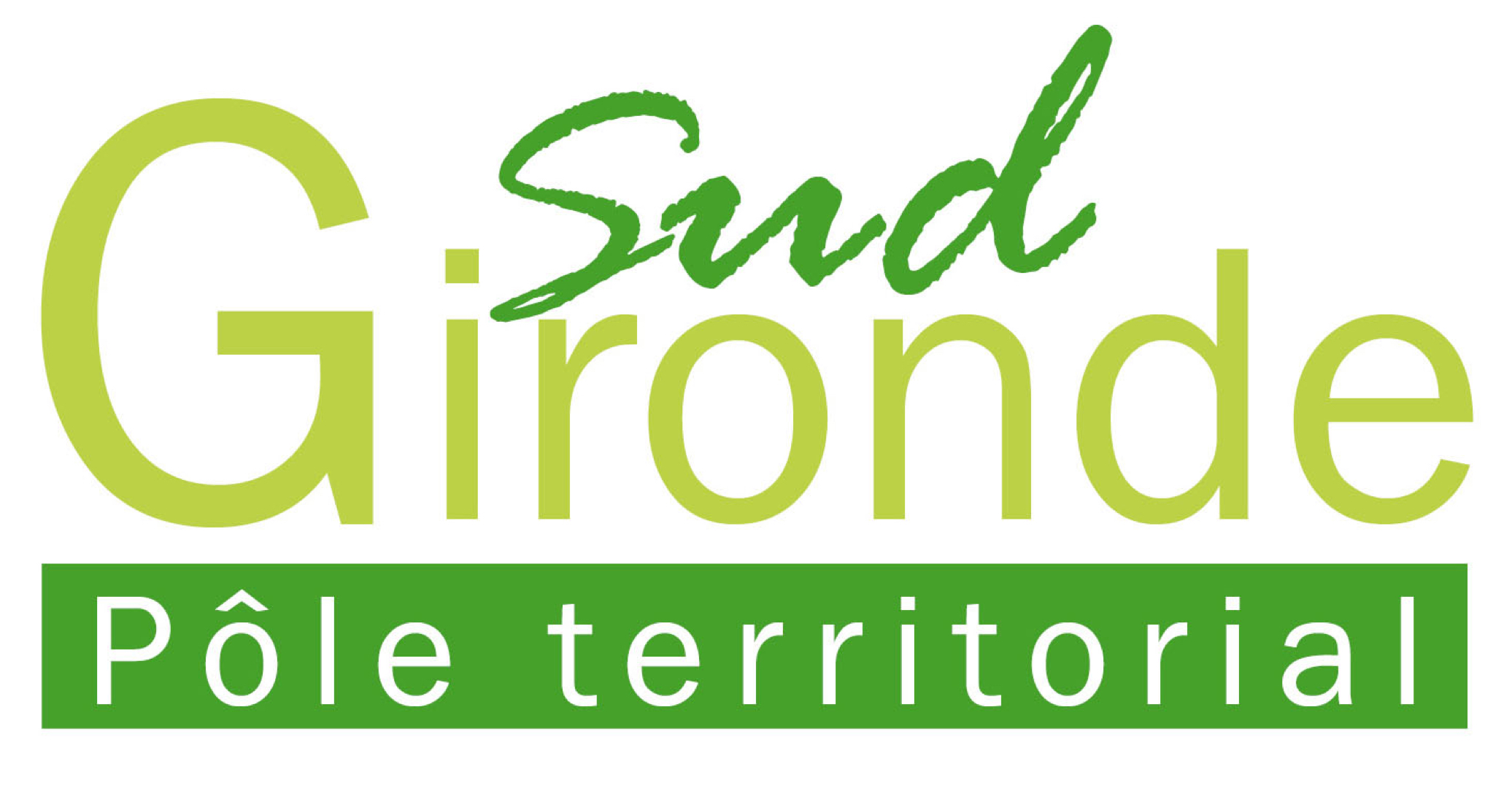 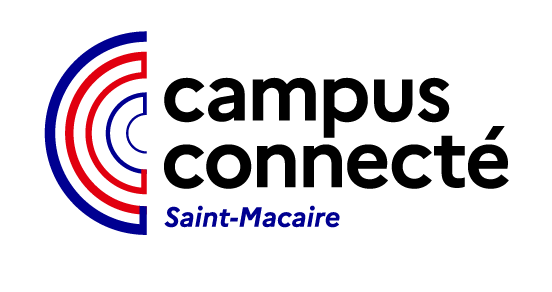 Informations personnellesNom :  Prénom : Mail : Téléphone : Adresse postale : Code postal et ville :  Communauté de communes : Antenne du Campus Connecté la plus proche du domicile :	  Antenne de Saint Macaire 	  Antenne de La RéoleMode de transport prévu pour venir à l’antenne du Campus Connecté (par ex. passager en voiture, véhicule personnel, vélo, etc …)  Pouvez-vous si besoin proposer du covoiturage à d’autres étudiants : Date de naissance :  Lieu de naissance : Nationalité : Situation socio-professionnelle : Lycéen(ne) en terminale Etudiant(e)  Parent au foyer Demandeur d’emploi / sans activité Employé du privé ou agent public Travailleur indépendantInformations complémentaires à porter à notre attention : Votre situation familiale ou personnelle (situation de handicap, atteinte d’une maladie grave, phobie scolaire…) représente-t-elle un obstacle à la poursuite d’études en présentiel ? Oui NonLoisirs ou centres d’intérêts : Personne à prévenir en cas d’urgenceNom :  Prénom : Mail : Téléphone : Adresse postale : Code postal : Ville : Lien avec le.la candidat.e : Votre parcours académiqueBaccalauréat (ou équivalent) Je suis en attente des résultats Je ne suis pas titulaire du bac Je suis titulaire du bac Année d’obtention : )Série du baccalauréat (pour le diplôme obtenu jusqu’en 2020) : A partir de 2021 : Spécialité de Première abandonnée en Terminale : Spécialité 1 maintenue en Terminale : Spécialité 2 maintenue en Terminale : Département d’obtention : Ville du lycée d’origine : Code UAI du lycée ou nom du lycée d’origine : Numéro INE (si connu) : Autres diplômes obtenusPrécisez le niveau, l’intitulé et l’année d’obtention par diplômeVotre formation à distanceChoix de la formation à distance Licence 1	 Licence 2 			              Licence 3 BTS année 1	 BTS année 2 BTS Agricole Année 1 	 BTS Agricole Année 2 Master 1 	 Master 2 Inscription à une formation de préparation à un concours  DAEU ou capacité en droit Autre (MOOC, cours de FLE, préparation à un concours etc…) : Intitulé de la formation choisie :Nom de l’établissement d’enseignement supérieur :Statut de l’établissement (public ou privé) :Inscription auprès de l’établissement d’enseignement supérieur : Inscription finalisée Inscription en cours En attente de réponse (vous êtes sur liste d’attente) Autre situation : Statut d’inscription : Formation initialeFormation continueVAE Autre situation : Avez-vous formulé d’autres vœux qui ne dépendent pas de la formation à distance ? Oui NonSi oui, la formation à distance est-elle votre premier souhait ? Oui NonVotre motivation Quelles sont vos motivations pour poursuivre ou reprendre des études dans l’enseignement supérieur et intégrer le Campus Connecté Sud Gironde ?Classez, par ordre d’importance, ce que pourrait vous apporter le campus connecté :Quelle.s entreprise.s ou structure.s du territoire aimeriez-vous visiter dans le cadre de votre projet de formation et d’orientation professionnelle ? : Votre dossier de candidature  Je certifie sur l’honneur l’exactitude de tous les éléments figurant sur le présent dossier d’inscription. Toute déclaration reconnue inexacte entraînera l’annulation du dossier. Je comprends que la sélection des étudiant.e.s en vue de l’admission au Campus Connecté Sud Gironde se réalise sur dossier et ne sera définitive qu’à la signature du contrat d’accueil et d’accompagnement et des documents qui lui sont annexés.   En cas d’admission, je m’engage à respecter les obligations établies dans le contrat d’accueil et d’accompagnement et les documents qui lui sont annexés. Ces obligations incluent mais ne se limitent pas à suivre les recommandations du tuteur, être présent 12h au minimum par semaine sur le site, participer aux entretiens individuels de suivi organisé par le tuteur et aux réunions collectives programmées durant l’année.  J’ai pris connaissance des pièces à fournir (voir ci-dessous) pour que mon dossier d’inscription soit completDate : Signature :Liste des pièces à fournirDossier d’inscriptionPhotocopie d’une pièce d’identité (carte d’identité, passeport, permis de conduire…)Justificatif de domicile de moins de 3 mois Copie du ou des diplômes obtenus Attestation d’inscription dans une formation à distanceAttestation de travail si vous êtes salarié(e)Attestation d’assurance responsabilité civileUn lieu dédié aux études (calme, poste de travail, matériel informatique, internet)Un accompagnement personnalisé avec un tuteur (écoute, conseil, parcours individualisé, définition objectifs)Des ateliers méthodologiques collectifsUn esprit de groupe pour rompre l’isolement (échange avec d’autres étudiants, partage de mes centres d’intérêt)Des rencontres avec des professionnels (entreprises, associations...)Un dispositif au sein duquel travailler mon « portefeuille d’expériences et de compétences » en vue d’une future insertion ou évolution professionnelleAutre (à préciser) : 